Projeto Genoma e ProteomaIntrodução:O que é Genoma?• O genoma é o conjunto de todo o material genético que compõe um ser vivo, sendo representado principalmente pelo DNA.E o Proteoma?• Proteoma é um conjunto de proteínas que são expressas a partir do genoma em determinadas condições, que incluem tempo, espaço, estado patológico e estímulos externos (Termo lançado em 1995 pelo pesquisador Marc Wilkins).Diferença entre Genoma e Proteoma:• Diferentemente do genoma, o proteoma muda constantemente, pois há variações nas reações do organismo aos diversos estímulos.• Um gene, que não muda (exceto no caso de mutações), é capaz de codificar vários tipos de proteínas com diversas funções, e essas mesmas proteínas podem sofrer muitas modificações durante todo seu trajeto; por isso a diferenciação celular se deve ao seu proteoma (variável) e não ao seu genoma (não variável).Se aprofundando no genoma:Proteínas – Produtos dos Genomas• As proteínas são biomoléculas responsáveis pela expressão da informação genética no organismo.• São formadas por aminoácidos ligados entre si e são encontradas em todos os lugares de todas as células. Existem vários tipos de proteína, cada um, especializado em determinada função. Como sequenciar o DNA• O sequenciamento do DNA é um método que determina a sequência em que os nucleotídeos estão agrupados. Vários métodos podem ser usados para descobrir essa ordem. O mais famoso é o método didesoxi, ou terminador de cadeia, ou ainda Sanger, que consiste na identificação contínua e sequencial do último nucleotídeo adicionado na extremidade da cadeia. O processo acontece com uma fita simples da molécula de DNA, que servirá de molde para a fita complementar. O Projeto Genoma Humano• O Projeto Genoma tem como objetivo decifrar a sequencia de nucleotídeos do DNA humano, e assim desvendar os mistérios do código genético. Com isso seria possível entender principalmente as mutações, que até hoje não foram explicados totalmente pela ciência. Iniciado formalmente em 1990, O Projeto Genoma Humano foi coordenado por 13 anos pelo Departamento de Energia do Instituto Nacional de Saúde dos Estados Unidos. O projeto originalmente foi planejado para ser completado em 15 anos, mas o desenvolvimento da tecnologia acelerou seu final para 2003. As principais metas do Projeto Genoma Humano foram: • Identificar todos os genes humanos, • Determinar a sequência dos cerca de 3,2 bilhões de pares de bases que compõem o genoma do Homo sapiens• Armazenar a informação em bancos de dados, • Desenvolver ferramentas de análise dos dados, • Transferir a tecnologia relacionada ao Projeto para o setor privado • Colocar em discussão os problemas éticos, legais e sociais que pudessem surgir com o Projeto. Essa primeira visão do genoma humano produziu uma enorme quantidade de informação e mostrou algumas surpresas. Muito ainda permanece para ser entendido nesse mar de informação, como concluído pelos cientistas envolvidos nesses estudos “..quanto mais aprendemos sobre o genoma humano, mais há para ser explorado.” A seguir, alguns resultados obtidos na primeira publicação da sequência: • O genoma humano contem 3,2 bilhões de nucleotídeos • O tamanho médio dos genes é de 3.000 bases, mas varia muito, sendo o maior deles o gene da distrofina com 2,4 milhões de pares de bases. • A função de cerca de 50% dos genes descobertos é desconhecida • A sequência do genoma humano é 99,9% exatamente a mesma em todas as pessoas • Cerca de 2% do genoma codifica instruções para a síntese de proteínas • Sequências repetidas que não codificam proteínas constituem mais do que 50% do genoma humano. • Não são conhecidas as funções para as sequências repetidas, mas elas ajudam a entender a estrutura e a dinâmica dos cromossomos. Através dos anos essas repetições reformulam o genoma rearranjando-o, criando desse modo genes inteiramente novos ou modificando genes já existentes • O genoma humano possui mais sequências repetidas (50%) do que Arabdopsis thaliana (11%), o verme C. elegans (7%), e Drosophila (3%). • Mais do que 40% das proteínas humanas preditas compartilham similaridade com as proteínas de moscas e de vermes • Genes estão concentrados em áreas, ao acaso, ao longo do genoma, com vastas sequências sem código para proteínas entre eles. • O cromossomo 1 (o maior do genoma humano) tem o maior número de genes - 3.168 – e o cromossomo Y, o menor -344. • Algumas sequências gênicas específicas foram associadas com numerosas doenças e disfunções, incluindo câncer de mama, doenças musculares, surdez e cegueira. • Os cientistas localizaram, no genoma humano, milhares de locais nos quais há diferença de apenas uma base. Essa informação promete revolucionar o processo de encontrar sequências de DNA associadas com doenças muito comuns tais como disfunções cardiovasculares, diabetes, artrite e câncer. Objetivos específicosO principal objetivo do Projeto Genoma Humano foi o de gerar sequência de DNA de boa qualidade para os cerca de 3 bilhões de pares de bases e identificar todos os genes humanos. Outros objetivosAlém do sequenciamento, áreas de pesquisas têm como foco a identificação de importantes incluíam o sequenciamento de genomas de organismos modelos para auxiliar a interpretar a sequência do DNA humano, melhorar a capacidade computacional para dar suporte a futuras pesquisas de aplicação comercial, explorar o funcionamento dos genes por meio de comparações entre camundongo e humanos, estudar a variabilidade humana, e treinar cientistas para trabalhar com genômica. A ponderosa tecnologia analítica dos dados do Projeto Genoma Humano apresenta aspectos complexos de ética e privacidade para os indivíduos e para a sociedade. Esses desafios incluem privacidade, honestidade no uso e acesso da informação genômica, aspectos clínicos e reprodutivos e comercialização. Programas que identificam e estudam essas implicações tem sido parte integrante do Projeto Genoma Humano e tem se tornado um modelo para programas de bioética em todo o mundo.Integrantes do Projeto Genoma HumanoO PGH (Projeto Genoma Humano) foi um consórcio internacional. Basicamente, 17 países iniciaram programas de pesquisas sobre o genoma humano. Os maiores programas desenvolvem-se na Alemanha, Austrália, Brasil, Canadá, República Popular da China, Coreia do Sul, Dinamarca, Estados Unidos, França, Israel, Itália, Japão, México, Países Baixos, Reino Unido, Rússia e Suécia. Alguns países em desenvolvimento, não incluídos na relação, participam através de estudos de técnicas de biologia molecular de aplicação à pesquisa genética e estudos de organismos que têm interesse particular para suas regiões geográficas.O Brasil no GenomaNo Brasil, o Projeto Genoma está focalizado no estudo de plantas, principalmente as nativas. Esses estudos são realizados em diversas universidades federais do país, como a USP e a UNICAMP, que já mapearam o código genético da bactéria que causa o “amarelinho” em alguns vegetais.O ProteomaPROTEOMA é um termo relativamente novo, que significa o conjunto de PROTEÍNAS expressas por um GENOMA. O genoma de um organismo, como por exemplo, o de um ser humano, é praticamente constante, independente de qual das diferentes células (excetuando-se óvulos e espermatozoides) está sendo analisada ou de variações no meio ambiente. Por outro lado, o proteoma de um neurônio será bastante diferente do proteoma de um linfócito do mesmo indivíduo, já que as diferenças morfológicas e funcionais entre as duas células são reflexo do conjunto de proteínas produzidas por cada uma. O mesmo tipo de célula pode apresentar diferentes proteomas em resposta a estímulos externos como a ação de drogas, poluição ou mesmo estresse nervoso. O proteoma é, portanto, o resultado da expressão de um conjunto de genes e das modificações pós-traducionais das proteínas produzidas em resposta a condições ambientais definidas.Análise de Proteomas• O método mais utilizado para retirar informações dos proteomas, apesar de apresentar deficiências, é a eletroforese bidimensional, na qual na primeira dimensão as proteínas são separadas de acordo com suas cargas elétricas e logo depois de acordo com sua massa molecular, com estas informações e uma parte da sequencia de aminoácidos é possível identificar a proteína. Para tentar reduzir as limitações da eletroforese bidimensional, essa técnica tem sido associada a outras, como com detectores de massa.- Aplicação da análise de Proteomas No estudo comparativo de venenos. A gravidade dos acidentes ofídicos causados por serpentes do gênero Bothrops atrox das regiões de Manaus e da Fronteira Brasil-Colômbia são diferentes. O mesmo ocorre com diferentes espécies de aranhas do gênero Loxosceles. O estudo comparativo desses proteomas pode levar à identificação de proteínas de interesse biotecnológico e farmacológicoTirando informações dos Proteomas• Tendo os dados de identificação de proteínas em mãos, são feitos então os mapas do proteoma por meio do escaneamento dos géis dimensionais corados e análise das imagens através de programas especiais. Esses mapas permitem que as proteínas afetadas por diversos fatores biológicos sejam rapidamente detectadas, como por exemplo, por efeito de fármacos no organismo.Existe um Projeto Proteoma Humano?• O Projeto Proteoma Humano não existe, por enquanto. Ele seria muito mais complexo que o projeto genoma, devido à inconstância das proteínas. No Brasil, as pesquisas envolvendo proteomas estão principalmente nas universidades federais, em sua maioria pesquisando micro-organismos. A Universidade de Brasília (UnB) foi uma das primeiras a realizar pesquisas com proteomas, no Laboratório de Bioquímica e Química de Proteínas/ Centro Brasileiro de Serviços e Pesquisas em Proteínas (CBSP/LBQP), em 1995. Os pesquisadores da UnB foram os primeiros a sequenciar completamente os aminoácidos de uma proteína.Transcriptomas• A análise dos transcriptomas (conjunto de mRNAs) é um novo caminho para se chegar ao proteoma, pois, como o mRNA é sintetizado com base em uma molécula de DNA por meio da transcrição e antes da tradução, se o transcriptoma for estudado e conhecido com detalhes, consequentemente também seriam conhecidas as proteínas que são produzidas por ele.Conclusões:Projeto GenomaPodemos concluir antecipadamente alguns dos benefícios que o Projeto Genoma poderá trazer para a humanidade, sem esquecer que alguns poderão nos surpreender. As informações detalhadas sobre o DNA e o mapeamento genético dos organismos devem revolucionar as explorações biológicas que serão feitas em seguida. Na Medicina, por exemplo, o conhecimento sobre como os genes contribuem para a formação de doenças que envolvem um fator genético, como o câncer, por exemplo, levarão a uma mudança da prática médica. Ênfase será dada à prevenção da doença, em vez do tratamento do doente. Novas tecnologias clínicas deverão surgir baseadas em diagnósticos de DNA; novas terapias baseadas em novas classes de remédios; novas técnicas imunoterápicas; prevenção em maior grau de doenças pelo conhecimento das condições ambientais que podem desencadeá-las; possível substituição de genes defeituosos através da terapia genética; produção de drogas medicinais por organismos geneticamente alterados. O conhecimento da genética humana auxiliará muito o conhecimento da biologia de outros animais, uma vez que não esta não é muito diferente da biologia humana, permitindo também seu aperfeiçoamento e tornando os animais domésticos, por exemplo, mais resistentes a doenças. As tecnologias, os recursos biológicos e os bancos de dados gerados pela pesquisa sobre o genoma terão grande impacto nas indústrias relacionadas à biotecnologia, como a agricultura, a produção de energia, o controle do lixo, a despoluição ambiental.Projeto ProteomaO bom êxito desse projeto possibilitaria um salto em diversos ramos da medicina e da ciência como um todo. Certas doenças poderiam ser diagnosticadas com mais rapidez, antes mesmo do aparecimento dos primeiros sintomas; auxiliaria na indústria farmacêutica, pois essas doenças teriam tratamentos mais específicos e eficazes; nas ciências agrárias, seria possível o melhoramento genético de plantas para que tenham mais resistência a certos herbicidas, por exemplo. São inúmeras as aplicações e vantagens de se conhecer a fundo o código genético humano, mas por enquanto o projeto ainda está dando seus primeiros passos.Bibliografia:http://www.biologia.bio.br/curso/Projeto%20Genoma%20e%20Proteoma%20-%20Apresenta%C3%A7%C3%A3o.pdf http://www.biotecnologia.com.br/revista/bio07/analise.pdf http://pt.wikipedia.org/wiki/Projeto_Genoma_Humano http://genoma.ib.usp.br/wordpress/wp-content/uploads/2011/04/Projeto-Genoma-Humano.pdf 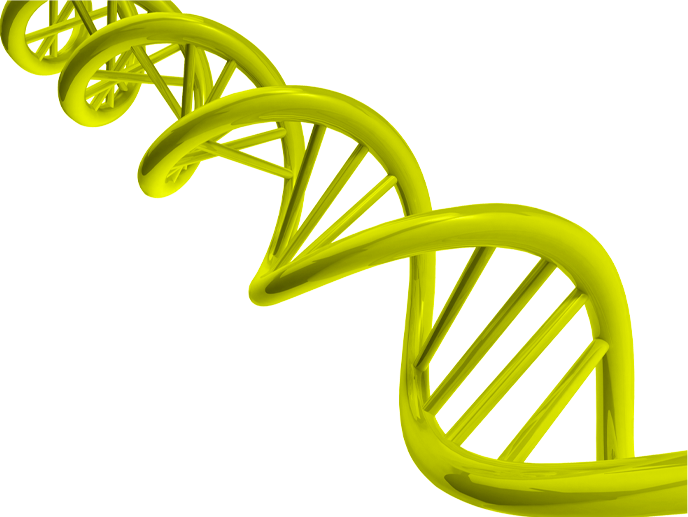 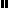 